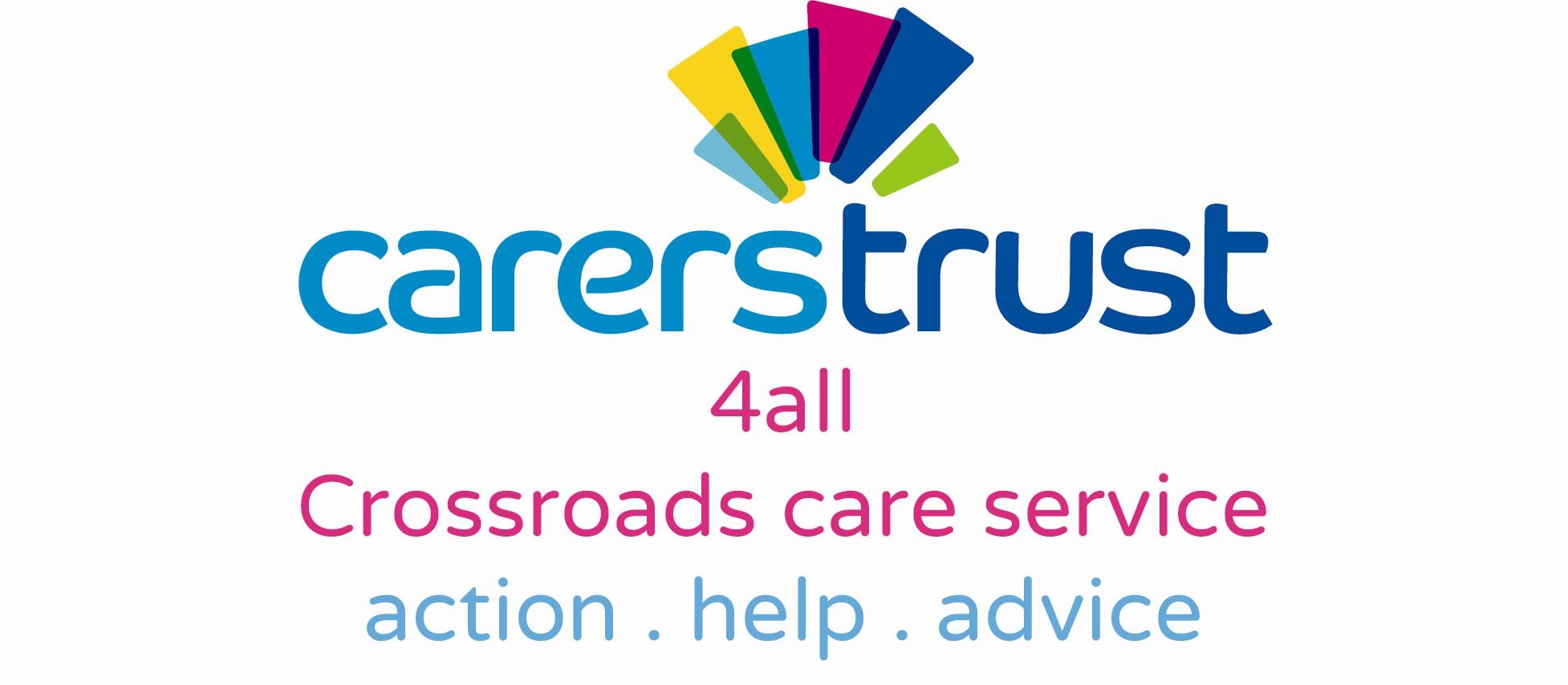 Young Carers ReferralSection A – Details of Person making the ReferralSection B – Details of the Young CarerSection C (1) – Details of the Cared ForSection C (2) – Details of the main parent/guardian (Please only complete if they are not the cared for)Section D – Further information (Must be completed)Any other relevant information Name of Young CarerDate of referralMethod of referral (for example, telephone, email, letter, face to face)NameJob title (where applicable)Organisation AddressTelephone numberEmail addressWhere did you hear about our servicesTitle: Preferred name: Forename: Surname: Date of birth AddressTelephone numbers:Home: :School Details NamesAddressNumberKnown to School as Young Carer? Any special Educational Needs? GP DetailsGP NameSurgery NameAddressNumberKnown to GP as Young carers? Email addressPreferred / first language Who do they care for: Details of Care provided:Length of time caring:Average number of hours per week spent caring:  What is the impact of caring on the child/ young person? (Physical and emotional affects)ReligionEthnicity Are there any identified risks of working with this young person? (Attending the family home, behaviour, lone working)  Title:  Preferred Name:Forename: Surname: Date of birth Address (If different from the young carers)Contact number: HomeEmail addressPreferred / first languageRelationship to the young carerWhat is their care need? i.e. Physical disability, ongoing illness, mental health needs, drug or alcohol related. How does it affect them? Title:  Preferred name Forename: Surname: Date of birthAddress(If different from the young carers)Telephone numbers:HomeEmail addressPreferred / first languageRelationship to the young carerAre any other professionals involved with the family?    If yes, please provide their name, job title and contact details. Will the young carers main parent/guardian be aware of the referral to Carers Trust 4all?If no please state whyPlease state the outcomes you are hoping to see as a result of this referral 